May 11, 2011Dear Parents:In our continuing effort to raise funds for the local SPCA, the Grade Four class is holding a “Cutest Pet Contest”. Any pet can be entered (dog, cat, hamster, horse, fish, etc.) We are asking those who enter the contest to make a donation of one dollar, or to bring in a food item or toy suitable for cats or dogs. (Please bring all donations to Miss McGrath.)There will be a first, second, and third place winner for Grades K to Two, and for Grades Three to Five. Voting for the contest will be done by the students. The deadline for entering the contest will be Tuesday, May 17th. If you have any further questions about the contest, please contact Miss McGrath. Thank you for your support!Grade Four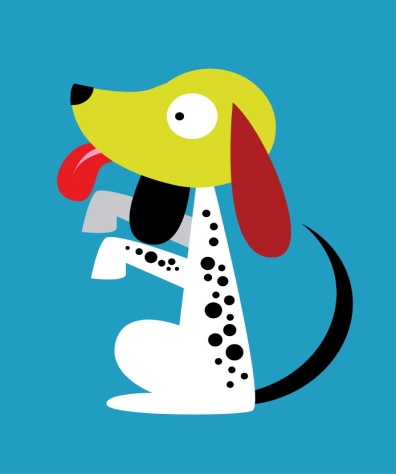 